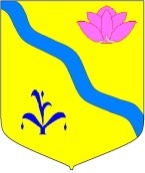 ДУМА КИРОВСКОГО МУНИЦИПАЛЬНОГО РАЙОНАПРИМОРСКОГО КРАЯ(шестой созыв)РЕШЕНИЕ26.08.2021 г.                                пгт.Кировский                                   №131ПОЛОЖЕНИЕ О ПОРЯДКЕ ЗАКЛЮЧЕНИЯ МУНИЦИПАЛЬНЫМ КОМИТЕТОМ ПОСЕЛЕНИЯ И ДУМОЙ КИРОВСОГО МУНИЦИПАЛЬНОГО РАЙОНА СОГЛАШЕНИЯ О ПЕРЕДАЧЕ КОНТРОЛЬНО-СЧЕТНОЙ КОМИССИИ КИРОВСКОГО МУНИЦИПАЛЬНОГО РАЙОНА ЧАСТИ ПОЛНОМОЧИЙ КОНТРОЛЬНО-СЧЕТНОГО ОРГАНА ПОСЕЛЕНИЯ ПО ОСУЩЕСТВЛЕНИЮ ВНЕШНЕГО МУНИЦИПАЛЬНОГО ФИНАНСОВОГО КОНТРОЛЯВ соответствии с частью 2 статьи 264.4. Бюджетного кодекса Российской Федерации, пунктом 11 статьи 3 Федерального закона от 07.12.2011 № 6-ФЗ «Об общих принципах организации и деятельности контрольно-счетных органов субъектов Российской Федерации и муниципальных образований», на основании статьи 20 Устава Кировского муниципального района Дума района РЕШИЛА:1. Утвердить Положение о порядке заключения муниципальным комитетом поселения и Думой Кировского муниципального района соглашения о передаче Контрольно-счетной комиссии Кировского муниципального района части полномочий контрольно-счетного органа поселения по осуществлению внешнего муниципального финансового контроля (прилагается).2. Настоящее решение вступает в силу после его официального опубликования.Председатель Думы                                                                  М.Ю. ХуторнойПриложение  к решению Думы Кировскогомуниципального районаот 26.08.2021 №131 ПОЛОЖЕНИЕО ПОРЯДКЕ ЗАКЛЮЧЕНИЯ МУНИЦИПАЛЬНЫМ КОМИТЕТОМПОСЕЛЕНИЯ И ДУМОЙ КИРОВСКОГОМУНИЦИПАЛЬНОГОРАЙОНА СОГЛАШЕНИЯ О ПЕРЕДАЧЕ КОНТРОЛЬНО-СЧЕТНОЙ КОМИССИИ КИРОВСКОГО МУНИЦИПАЛЬНОГО РАЙОНА ЧАСТИ ПОЛНОМОЧИЙ КОНТРОЛЬНО-СЧЕТНОГО ОРГАНА ПОСЕЛЕНИЯ ПО ОСУЩЕСТВЛЕНИЮ ВНЕШНЕГО МУНИЦИПАЛЬНОГО ФИНАНСОВОГО КОНТРОЛЯ1. Общие положения1.1. Настоящее Положение о порядке заключения муниципальным комитетом поселения и Думой Кировского муниципального района соглашения о передаче Контрольно-счетной комиссии Кировского муниципального района части полномочий контрольно-счетного органа поселения по осуществлению внешнего муниципального финансового контроля (далее - Положение) разработано в соответствии с частью 2 статьи 264.4. Бюджетного кодекса Российской Федерации, пунктом 11 статьи 3 Федерального закона от 07.12.2011 № 6-ФЗ «Об общих принципах организации и деятельности контрольно-счетных органов субъектов Российской Федерации и муниципальных образований» и устанавливает порядок заключения муниципальным комитетом поселения, входящего в состав Кировского муниципального района, и Думой Кировского муниципального района соглашения о передаче Контрольно-счетной комиссии Кировского муниципального района части полномочий контрольно-счетного органа поселения по осуществлению внешнего муниципального финансового контроля (далее - Соглашение).1.2. Муниципальный комитет поселения вправе заключить Соглашение с Думой Кировского муниципального района за счет межбюджетных трансфертов, предоставляемых в бюджет Кировского муниципального района из бюджета соответствующего поселения.2. Порядок передачи Контрольно-счетной комиссииКировского муниципального района части полномочийконтрольно-счетного органа поселения по осуществлениювнешнего муниципального финансового контроля2.1. С инициативой о передаче Контрольно-счетной комиссии Кировского муниципального района части полномочий контрольно-счетного органа поселения по осуществлению внешнего муниципального финансового контроля выступает муниципальный комитет поселения.2.2. Муниципальный комитет поселения принимает нормативный правовой акт о передаче Контрольно-счетной комиссии Кировского муниципального района части полномочий контрольно-счетного органа поселения по осуществлению внешнего муниципального финансового контроля.2.3. Нормативный правовой акт должен содержать следующие обязательные сведения:перечень полномочий по осуществлению внешнего муниципального финансового контроля;срок, на который Контрольно-счетной комиссии Кировского муниципального района передаются полномочия контрольно-счетного органа поселения по осуществлению внешнего муниципального финансового контроля.2.4. Поступивший в Думу Кировского муниципального района нормативный правовой акт, указанный в пункте 2.2 настоящего Положения, подлежит рассмотрению на ближайшем заседании Думы Кировского муниципального района.2.5. После принятия Думой Кировского муниципального района решения о принятии Контрольно-счетной комиссией части полномочий контрольно-счетного органа поселения по осуществлению внешнего муниципального финансового контроля председателем Думы Кировского муниципального района и председателем муниципального комитета поселения в течение 14 дней заключается Соглашение по форме, согласно приложению 1 к настоящему Положению.2.6. Проект Соглашения до его подписания Сторонами подлежит согласованию председателем Контрольно-счетной комиссии Кировского муниципального района.2.7. Объем межбюджетных трансфертов, предоставляемых в бюджет Кировского муниципального района из бюджета поселения для осуществления полномочий, предусмотренных Соглашением, устанавливается в соответствии с Методикой расчета объема межбюджетных трансфертов, согласно приложению 2 к настоящему Положению.2.8. Расчетный объем межбюджетных трансфертов на очередной финансовый год и значения показателей, использованных при расчете, доводятся до муниципального комитета не позднее, чем за 10 дней до заключения  Соглашения.2.9. Межбюджетные трансферты, предоставляемые поселением для осуществления полномочий, подлежат перечислению в бюджет Кировского муниципального района в срок, установленный Соглашением.3. Действие Соглашения3.1. Соглашение должно быть оформлено в письменной форме, подписано должностными лицами, указанными в пункте 2.5 настоящего Положения, и скреплено печатями Сторон Соглашения.3.2. Соглашение вступает в силу после его подписания и распространяется на правоотношения, возникшие со дня, указанного в Соглашении.3.3. При необходимости внесения в период действия Соглашения изменений в предмет или срок действия Соглашения изменения вносятся путем подписания Сторонами дополнительного Соглашения на основании решений муниципального комитета поселения и Думы Кировского муниципального района.3.4. Изменения в Соглашение, за исключением изменений, предусмотренных пунктом 3.3 настоящего Положения, вносятся путем составления дополнительного Соглашения.3.5. Соглашение прекращает свое действие с момента истечения срока, на который оно было заключено.3.6. Действие Соглашения может быть продлено путем подписания Сторонами дополнительного Соглашения на основании решений муниципального комитета поселения и Думы Кировского муниципального района.3.7. Действие Соглашения может быть прекращено досрочно по взаимному согласию Сторон на основании решений муниципального комитета поселения и Думы Кировского муниципального района.3.8. В случае неисполнения условий, Соглашение может быть расторгнуто по инициативе любой из Сторон, оформленной решением представительного органа.3.9. Досрочное расторжение Соглашения оформляется Соглашением о расторжении Соглашения. Соглашение считается прекратившим действие со дня подписания Соглашения о расторжении.3.10. При расторжении Соглашения Дума Кировского муниципального района обеспечивает возврат неиспользованных финансовых средств.Приложение 1СОГЛАШЕНИЕО ПЕРЕДАЧЕ КОНТРОЛЬНО-СЧЕТНОЙ КОМИССИИКИРОВСКОГО МУНИЦИПАЛЬНОГО РАЙОНА ЧАСТИ ПОЛНОМОЧИЙ КОНТРОЛЬНО-СЧЕТНОГО ОРГАНА ______________________________(наименование поселения)ПОСЕЛЕНИЯ ПО ОСУЩЕСТВЛЕНИЮ ВНЕШНЕГО МУНИЦИПАЛЬНОГО ФИНАНСОВОГО КОНТРОЛЯ_____________________________                                                _____________________________(место заключения Соглашения)                                                         (дата заключения Соглашения)В  целях  эффективного  осуществления  полномочий контрольно – счетного органа  поселения  по  осуществлению  внешнего  муниципального  финансового контроля,   руководствуясь   пунктом   11   статьи  3  Федерального  закона от   07.12.2011  №  6-ФЗ  «Об  общих  принципах  организации и деятельности контрольно-счетных  органов  субъектов Российской Федерации и муниципальных образований», муниципальный комитет __________________________ поселения в лице  председателя  муниципального  комитета  __________________________, действующего на основании Устава __________________________  поселения, и Дума  Кировского муниципального  района в лице председателя Думы Кировского муниципального района Хуторного Максима Юрьевича, действующего   на   основании  Устава  Кировского муниципального  района,  именуемые в дальнейшем Стороны, заключили Соглашение о нижеследующем.Предмет Соглашения1.1. Предметом     настоящего    Соглашения    является    передача Контрольно-счетной  комиссии Кировского муниципального  района  (далее  - Контрольно-счетная  комиссия)  части полномочий контрольно – счетного органа __________________ поселения по осуществлению внешнего   муниципального   финансового  контроля  и  передача  в  бюджет  Кировского муниципального  района из  бюджета поселения межбюджетных трансфертов на осуществление переданных полномочий.    	1.2.  Контрольно-счетной  комиссии  передаются следующие полномочия по осуществлению внешнего финансового контроля: внешняя проверка годового отчета об исполнении бюджета поселения.Срок действия Соглашения    	2.1.  Соглашение заключено на срок __________ и действует в период с______ 20__ года по _______ 20__ года.    	2.2. Действие Соглашения может быть продлено путем подписания Сторонами дополнительного  Соглашения  на  основании  решений муниципального комитета поселения и Думы Кировского муниципального района.    	2.3. В случае если решением муниципального комитета поселения о бюджете поселения на очередной финансовый год  не будут утверждены межбюджетные трансферты бюджету  района, предусмотренные настоящим Соглашением, действие Соглашения приостанавливается   до  момента  утверждения соответствующих межбюджетных трансфертов.3. Порядок определения и предоставления ежегодногообъема иных межбюджетных трансфертов    	3.1.  Объем  межбюджетных  трансфертов  на  очередной  финансовый  год, предоставляемых  в  бюджет Кировского муниципального района из  бюджета  поселения  на осуществление полномочий,  предусмотренных  Соглашением,  рассчитывается в соответствии с Методикой  расчета объема межбюджетных трансфертов.  Объем межбюджетных трансфертов включает в себя расходы на оплату труда, с учетом начислений на оплату труда, сотрудников Контрольно-счетной комиссии, а также расходы на закупку товаров, работ и услуг. 3.2. Объем  межбюджетных трансфертов, рассчитанный на финансовый год в соответствии  с  Методикой,  указанной  в пункте 3.1 настоящего Соглашения, составляет ________________________ рублей. 3.3. При  изменении  объема  межбюджетных трансфертов, рассчитанных на очередной финансовый год в соответствии с Методикой, указанной в пункте 3.1 Соглашения, заключается дополнительное Соглашение.    	3.4. Расчетный  объем межбюджетных трансфертов на очередной финансовый год  и значения показателей, использованных при расчете, доводятся до муниципального комитета не позднее, чем за 10 дней до заключения  Соглашения.     	3.5.  Ежегодный  объем  межбюджетных трансфертов перечисляется в бюджет района  общей суммой в срок не позднее 30 дней после подписания Соглашения.	3.6. Межбюджетные трансферты зачисляются в бюджет муниципального района по соответствующему коду бюджетной классификации доходов.	Расходы, предусмотренные за счет межбюджетных трансфертов, отражаются в разделе обеспечение деятельности контрольно-счетных органов.4. Права и обязанности Думы Кировского муниципального района    	4.1. Дума Кировского муниципального района имеет право на:   	получение  от  Контрольно-счетной  комиссии   района  информации по вопросам, связанным с исполнением переданных полномочий;    	реализацию    иных    прав,    предусмотренных    действующим законодательством и настоящим Соглашением.    	4.2. Дума Кировского муниципального района обязана:    	выполнять     обязанности,     предусмотренные    действующим законодательством и настоящим Соглашением.5. Права и обязанности муниципального комитета поселения    	5.1. Муниципальный комитет поселения имеет право на:    	получение  от  Контрольно-счетной  комиссии  информации по вопросам, связанным с исполнением переданных полномочий;    	опубликование  информации о проведенных мероприятиях  на  сайте поселения в сети «Интернет»;    	реализацию    иных    прав,    предусмотренных    действующим законодательством и настоящим Соглашением.5.2. Муниципальный комитет поселения обязан:   	 утвердить  в решении о бюджете поселения на очередной финансовый год  объем межбюджетных  трансфертов  бюджету  района  на осуществление переданных полномочий   в   объеме,  определенном  в  соответствии  с  предусмотренным Соглашением;    	рассматривать  обращения  Контрольно-счетной  комиссии    по поводу  устранения  препятствий  для выполнения предусмотренных Соглашением полномочий, принимать необходимые для их устранения меры;    	выполнять   иные   обязанности,   предусмотренные   действующим законодательством и настоящим Соглашением.6. Права и обязанности Контрольно-счетной комиссии    	6.1. Контрольно-счетная комиссия имеет право на:финансовое обеспечение переданных полномочий контрольно-счетного органа поселения за счет передаваемых из бюджета поселения межбюджетных трансфертов;    	получение   от   органов   местного  самоуправления   поселенияинформации, необходимой для осуществления переданных полномочий;    	размещение  информации  о  проведенной внешней проверке годового отчета  об  исполнении бюджета поселения на официальном сайте администрации Кировского муниципального района в сети «Интернет» (в разделе КСК);    	направление органам местного самоуправления поселения предложений по совершенствованию бюджетного процесса;    	обращение  к  председателю  муниципального комитета   поселения   с   предложениями   по  устранению  препятствий  для осуществления предусмотренных Соглашением полномочий;   	 приостановление   осуществления   предусмотренных   Соглашением полномочий,  в  случае  невыполнения  муниципальным  комитетом Соглашения в части  обеспечения  перечисления  средств  из  бюджета  поселения  в бюджет района;реализацию    иных    прав,    предусмотренных    действующим законодательством и муниципальными правовыми актами.6.2. Контрольно-счетная комиссия района обязана:    	осуществлять   переданные   полномочия   надлежащим  образом  в соответствии  с  действующим  законодательством  и муниципальными правовыми актами;    	включать  в  план  работы  внешнюю  проверку  годового отчета об исполнении бюджета поселения;    	проводить внешнюю проверку годового отчета об исполнении бюджета поселения  в  сроки,  установленные  планом работы Контрольно-счетной комиссии;направлять отчеты, заключения по результатам проведенной внешней проверки   годового   отчета   об  исполнении  бюджета  председателю муниципального комитета поселения;    	направлять   представления   и   предписания  органам  местного самоуправления      поселения,     принимать     другие     предусмотренные законодательством меры по устранению и предотвращению выявляемых нарушений;предоставлять  по  запросам  муниципального комитета поселения и Думы Кировского муниципального района информацию по вопросам, связанным с исполнением переданных полномочий;выполнять   иные   обязанности,   предусмотренные   действующим законодательством и муниципальными правовыми актами.7. Ответственность Сторон 	7.1.  За  неисполнение  или  ненадлежащее исполнение Соглашения Стороны несут   ответственность   в  соответствии  с  законодательством  Российской Федерации.8. Заключительные положения8.1. Соглашение вступает в силу после его подписания.     	8.2.  При  внесении  изменений  в  предмет или срок действия Соглашения изменения вносятся путем подписания Сторонами дополнительного Соглашения на основании  решений  муниципального  комитета  поселения и Думы Кировского муниципального района.    	8.3.  Изменения  в  настоящее  Соглашение,  за  исключением  изменений, предусмотренных  пунктом  8.3  Соглашения,  вносятся  по взаимному согласию Сторон путем подписания дополнительного Соглашения.    	8.4.  Действие  Соглашения  может быть прекращено досрочно по взаимному согласию  Сторон  на  основании решений муниципального комитета поселения и Думы Кировского муниципального района.   	 8.5.  В  случае неисполнения условий, Соглашение может быть расторгнуто по  инициативе  любой  из  Сторон,  оформленной  решением представительного органа.    	8.6.  Досрочное   расторжение   настоящего   Соглашения   оформляется Соглашением   Сторон   о   расторжении  настоящего  Соглашения.  Соглашение считается   прекратившим   действие   со   дня  подписания.   	 8.7.  Все споры и разногласия, возникающие в ходе исполнения Соглашения, разрешаются   Сторонами   путем   переговоров   и   с  использованием  иных согласительных процедур.   	8.8.  В  случае  если  возникший спор не был разрешен с использованием согласительных    процедур,    спор    рассматривается    в  порядке,  установленном законодательством Российской Федерации.8.9.  Настоящее  Соглашение  составлено  в  трех  экземплярах, имеющих равную  юридическую  силу,  по одному экземпляру для каждой из Сторон и для Контрольно-счетной комиссии.9. Подписи сторонСОГЛАСОВАНОПредседательКонтрольно-счетной комиссииКировского муниципального района_____________ ____________________   (Ф.И.О.)                           (подпись)м.п.Приложение 2МЕТОДИКА РАСЧЕТА МЕЖБЮДЖЕТНЫХ ТРАНСФЕРТОВ,НА ОСУЩЕСТВЛЕНИЕ ЧАСТИ ПОЛНОМОЧИЙ ПО ВНЕШНЕМУ МУНИЦИПАЛЬНОМУ ФИНАНСОВОМУ КОНТРОЛЮ1. Настоящая Методика определяет цели предоставления и порядок расчета объемов межбюджетных трансфертов, передаваемых бюджету Кировского муниципального района из бюджетов поселений, на осуществление Контрольно-счетной комиссией Кировского муниципального района части полномочий контрольно-счетного органа поселения по внешнему муниципальному финансовому контролю.2. Межбюджетные трансферты предоставляются в целях финансового обеспечения деятельности Контрольно-счетной комиссии в связи с осуществлением ею переданных части полномочий контрольно-счетного органа поселения по внешнему муниципальному финансовому контролю3. Объем межбюджетных трансфертов на очередной год, предоставляемых бюджету Кировского муниципального района из бюджетов поселений на осуществление полномочий по внешнему муниципальному финансовому контролю составляет:50,0 тыс. рублей - объем бюджетных ассигнований расходной части бюджета соответствующего  поселения за проверяемый период составляет более 50 000,0 тыс. рублей;	25,0 тыс. рублей  - объем бюджетных ассигнований расходной части бюджета соответствующего поселения за проверяемый период составляет более 5 000,0 тыс. рублей;10,0 тыс. рублей - объем бюджетных ассигнований расходной части бюджета соответствующего поселения за проверяемый период составляет менее 5 000,0 тыс. рублей.Муниципальный комитет______________________  поселенияПредседатель муниципальногокомитета _______________поселения ___________ ____________________(Ф.И.О.)                     (подпись)м.п.Дума Кировского муниципального районаПредседатель Думы Кировского муниципального района__________ _______________________(Ф.И.О.)                        (подпись)м.п.